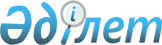 О признании утратившими силу некоторых решений Чингирлауского районного маслихатаРешение Чингирлауского районного маслихата Западно-Казахстанской области от 9 июня 2017 года № 13-5. Зарегистрировано Департаментом юстиции Западно-Казахстанской области 28 июня 2017 года № 4844
      В соответствии с Законами Республики Казахстан от 23 января 2001 года "О местном государственном управлении и самоуправлении в Республике Казахстан", от 6 апреля 2016 года "О правовых актах" районный маслихат РЕШИЛ:
      1. Признать утратившими силу некоторые решения Чингирлауского районного маслихата согласно приложению к настоящему решению.
      2. Руководителю аппарата районного маслихата (С.Шагиров) обеспечить государственную регистрацию данного решения в органах юстиции, его официальное опубликование в Эталонном контрольном банке нормативных правовых актов Республики Казахстан.
      3. Настоящее решение вводится в действие со дня первого официального опубликования.
      1. Решение Чингирлауского районного маслихата от 24 декабря 2015 года № 38-2 "О районном бюджете на 2016-2018 годы" (зарегистрированное в Реестре государственной регистрации нормативных правовых актов № 4233, опубликованное 1 февраля 2016 года в информационно-правовой системе "Әділет");
      2. Решение Чингирлауского районного маслихата от 18 марта 2016 года № 42-2 "О внесении изменений в решение Чингирлауского районного маслихата от 24 декабря 2015 года № 38-2 "О районном бюджете на 2016-2018 годы" (зарегистрированное в Реестре государственной регистрации нормативных правовых актов № 4321, опубликованное 15 апреля 2016 года в информационно-правовой системе "Әділет");
      3. Решение Чингирлауского районного маслихата от 21 апреля 2016 года № 2-1 "О внесении изменений и дополнений в решение Чингирлауского районного маслихата от 24 декабря 2015 года № 38-2 "О районном бюджете на 2016-2018 годы" (зарегистрированное в Реестре государственной регистрации нормативных правовых актов № 4389, опубликованное 25 мая 2016 года в информационно-правовой системе "Әділет");
      4. Решение Чингирлауского районного маслихата от 11 августа 2016 года № 6-3 "О внесении изменений в решение Чингирлауского районного маслихата от 24 декабря 2015 года № 38-2 "О районном бюджете на 2016-2018 годы" (зарегистрированное в Реестре государственной регистрации нормативных правовых актов № 4520, опубликованное 23 августа 2016 года в информационно-правовой системе "Әділет");
      5. Решение Чингирлауского районного маслихата от 6 октября 2016 года № 8-1 "О внесении изменений и дополнения в решение Чингирлауского районного маслихата от 24 декабря 2015 года № 38-2 "О районном бюджете на 2016-2018 годы" (зарегистрированное в Реестре государственной регистрации нормативных правовых актов № 4575, опубликованное 19 октября 2016 года в информационно-правовой системе "Әділет");
      6. Решение Чингирлауского районного маслихата от 8 ноября 2016 года № 9-1 "О внесении изменения в решение Чингирлауского районного маслихата от 24 декабря 2015 года № 38-2 "О районном бюджете на 2016-2018 годы" (зарегистрированное в Реестре государственной регистрации нормативных правовых актов № 4600, опубликованное 29 ноября 2016 года в информационно-правовой системе "Әділет").
      7. Решение Чингирлауского районного маслихата от 29 ноября 2016 года № 10-1 "О внесении изменений и дополнений в решение Чингирлауского районного маслихата от 24 декабря 2015 года № 38-2 "О районном бюджете на 2016-2018 годы" (зарегистрированное в Реестре государственной регистрации нормативных правовых актов № 4611, опубликованное 13 декабря 2016 года в информационно-правовой системе "Әділет").
					© 2012. РГП на ПХВ «Институт законодательства и правовой информации Республики Казахстан» Министерства юстиции Республики Казахстан
				
      Председатель сессии

Ж.Мухамбетов

      Секретарь маслихата

Г.Волкогон
Приложение
к решению Чингирлауского
районного
маслихата от 9 июня 2017 года
№13-5